Les objets techniques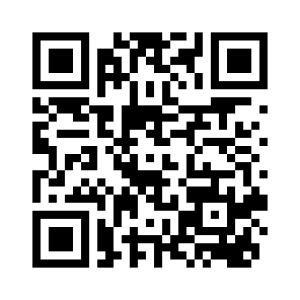 1 - Les objets techniquesTous les jours, à la maison ou au travail, on utilise des objets. On dit que ce sont des objets techniques, car ils sont fabriqués par les humains.Ces objets permettent de travailler plus facilement et plus rapidement.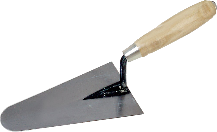 2 - Les objets des métiersQuand on fait un métier, on utilise des objets techniques. Par exemple, la maçonne utilise une truelle pour étaler le ciment, le cuisinier utilise un fouet pour mélanger des ingrédients, la bûcheronne utilise une scie pour couper une branche.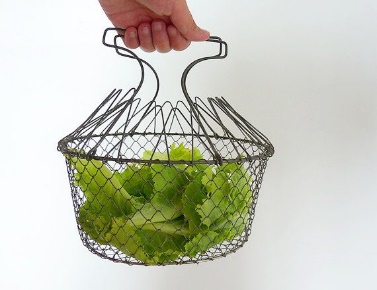 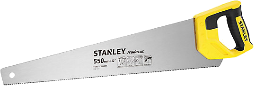 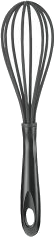 3 - L’évolution des objetsLes objets techniques évoluent : les hommes les améliorent  pour qu’ils soient plus pratiques et  plus efficaces.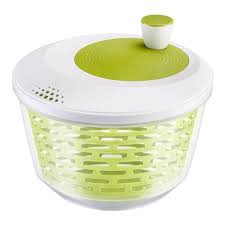 Par exemple, voici une essoreuse  ancienne, et une récente. 4 - Les objets de la classeEn classe, nous utilisons beaucoup d’objets techniques : stylos, feutres, règle, cahiers...Ils sont fabriqués avec du plastique, du bois ou du  papier.Je sais ma leçon si…SCIENCES Je connais le nom de différents objets techniques.SCIENCES J’associe un objet technique à un métier.SCIENCES J’identifie la fonction de différents objets.SCIENCES Je comprends que les objets techniques évoluent.SCIENCES Je sais comment sont fabriqués certains objets techniques.